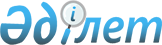 О внесении изменения в постановление Правительства Республики Казахстан от 7 апреля 2006 года N 257
					
			Утративший силу
			
			
		
					Постановление Правительства Республики Казахстан от 20 октября 2006 года N 1013. Утратило силу постановлением Правительства Республики Казахстан от 12 ноября 2008 года N 1048.       Сноска. Утратило силу постановлением Правительства РК от 12.11.2008 N 1048 .       Правительство Республики Казахстан ПОСТАНОВЛЯЕТ: 

      1. Внести в постановление Правительства Республики Казахстан от 7 апреля 2006 года N 257 "О составе Совета директоров акционерного общества "Казахстанский холдинг по управлению государственными активами "Самрук" следующее изменение: 

      в приложении к указанному постановлению: 

      строку "Джаксыбеков Адильбек Рыскельдинович - Руководитель Администрации Президента Республики Казахстан, председатель" изложить в следующей редакции: 

      "Ричард Эванс - независимый директор, председатель". 

      2. Настоящее постановление вводится в действие со дня подписания.       Премьер-Министр 

      Республики Казахстан 
					© 2012. РГП на ПХВ «Институт законодательства и правовой информации Республики Казахстан» Министерства юстиции Республики Казахстан
				